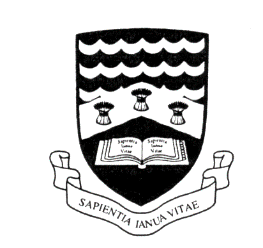 WIRRAL GRAMMAR SCHOOLA Business & Enterprise School for BoysAPPLICATION FOR APPOINTMENT(Teaching Post)Please return to:	Mrs Kay Abercrombie												Headteacher’s PA/Admissions Manager									Wirral Grammar School for Boys		Cross Lane		Bebington		Wirral CH63 3AQ		kabercrombie@wirralgrammarboys.comRemember to enclose:This form with ALL sections completedA supporting letter (if requested)A completed ‘Self-Disclosure Form for applicants for posts involving contact with children’ Please do not enclose a CV (Curriculum Vitae) or testimonialsWirral Grammar School for Boys is committed to safeguarding and promoting the welfare of children and young people and expects all staff and volunteers to share this commitment. Safeguarding children at Wirral Grammar School for Boys is the responsibility of all adults who work or volunteer at this school in a permanent or temporary capacity and of members of the governing body. All applicants for posts at this school will be subject to recruitment and selection procedures designed to emphasise the school’s commitment to the safeguarding of its children and young people.WIRRAL GRAMMAR SCHOOLA Business & Enterprise School for BoysEqual Opportunities Monitoring FormNAME OF APPLICANT:POSITION APPLIED FOR:1.  CONTACT DETAILS1.  CONTACT DETAILSTitleSurnameForename(s)Permanent addresspostcode Daytime telephoneEvening telephoneMobile telephoneEmail address2.  PERSONAL DETAILS2.  PERSONAL DETAILS2.  PERSONAL DETAILS2.  PERSONAL DETAILS2.  PERSONAL DETAILS2.  PERSONAL DETAILS2.  PERSONAL DETAILS2.  PERSONAL DETAILS2.  PERSONAL DETAILS2.  PERSONAL DETAILS2.  PERSONAL DETAILSDate of birthPlace of birthNational Insurance noDo you require a work permit to work in the UK?  YES		  NO  YES		  NO  YES		  NO  YES		  NO  YES		  NO  YES		  NO  YES		  NO  YES		  NO  YES		  NO  YES		  NODo you have Qualified Teacher Status?  YES		  NO  YES		  NO  YES		  NO  YES		  NODfE no.DfE no.DfE no.DfE no.DfE no.DfE no.Are you a Registered Disabled Person?  YES		  NO  YES		  NO  YES		  NO  YES		  NORegistered no.Registered no.Registered no.Registered no.Registered no.Registered no.List of previous names by which you have been known3.  DISCLOSURE OF A relationship TO PERSONS AT THIS SCHOOL3.  DISCLOSURE OF A relationship TO PERSONS AT THIS SCHOOLCanvassing members of Staff or the Governors of the School, both directly or indirectly, is forbidden and will disqualify applicants.  Please give details if you are related to, or have a personal relationship with a member of the governing body, a member of staff or a student at Wirral Grammar School for Boys. A candidate who fails to disclose any such relationship shall be disqualified from the appointment and, if appointed, shall be liable to dismissal without notice.Canvassing members of Staff or the Governors of the School, both directly or indirectly, is forbidden and will disqualify applicants.  Please give details if you are related to, or have a personal relationship with a member of the governing body, a member of staff or a student at Wirral Grammar School for Boys. A candidate who fails to disclose any such relationship shall be disqualified from the appointment and, if appointed, shall be liable to dismissal without notice.Name of person (or write ‘NONE’)Your relationship to that personPosition held by that person4.  CURRENT POST 4.  CURRENT POST If not currently employed put ‘NONE’ (previous employment should be detailed in section 7). If currently a student put ‘STUDENT’ (higher education should be detailed in section 6)If not currently employed put ‘NONE’ (previous employment should be detailed in section 7). If currently a student put ‘STUDENT’ (higher education should be detailed in section 6)School (or other organisation)Post HeldCurrent pay scale point (e.g. M2; M6+UPS 2; L15)TLR held (if any)Annual SalaryDate of commencing postNotice required 5.  SECONDARY EDUCATION & ACADEMIC QUALIFICATIONS 5.  SECONDARY EDUCATION & ACADEMIC QUALIFICATIONS 5.  SECONDARY EDUCATION & ACADEMIC QUALIFICATIONS 5.  SECONDARY EDUCATION & ACADEMIC QUALIFICATIONS 5.  SECONDARY EDUCATION & ACADEMIC QUALIFICATIONS 5.  SECONDARY EDUCATION & ACADEMIC QUALIFICATIONS 5.  SECONDARY EDUCATION & ACADEMIC QUALIFICATIONS 5.  SECONDARY EDUCATION & ACADEMIC QUALIFICATIONS 5.  SECONDARY EDUCATION & ACADEMIC QUALIFICATIONS 5.  SECONDARY EDUCATION & ACADEMIC QUALIFICATIONS SECONDARY SCHOOL(S) / COLLEGE(S) ATTENDED SECONDARY SCHOOL(S) / COLLEGE(S) ATTENDED SECONDARY SCHOOL(S) / COLLEGE(S) ATTENDED SECONDARY SCHOOL(S) / COLLEGE(S) ATTENDED SECONDARY SCHOOL(S) / COLLEGE(S) ATTENDED SECONDARY SCHOOL(S) / COLLEGE(S) ATTENDED SECONDARY SCHOOL(S) / COLLEGE(S) ATTENDED SECONDARY SCHOOL(S) / COLLEGE(S) ATTENDED SECONDARY SCHOOL(S) / COLLEGE(S) ATTENDED SECONDARY SCHOOL(S) / COLLEGE(S) ATTENDED Name & Location of School / CollegeName & Location of School / CollegeName & Location of School / CollegeName & Location of School / CollegeDate enteredDate enteredDate enteredDate leftDate leftDate leftGCSE or equivalent qualificationsGCSE or equivalent qualificationsGCSE or equivalent qualificationsGCSE or equivalent qualificationsGCSE or equivalent qualificationsGCSE or equivalent qualificationsGCSE or equivalent qualificationsGCSE or equivalent qualificationsGCSE or equivalent qualificationsGCSE or equivalent qualificationsSubject/type if not GCSEGradeBoardDateDateSubject/type if not GCSEGradeGradeBoardDateAS or equivalent qualificationsAS or equivalent qualificationsAS or equivalent qualificationsAS or equivalent qualificationsAS or equivalent qualificationsAS or equivalent qualificationsAS or equivalent qualificationsAS or equivalent qualificationsAS or equivalent qualificationsAS or equivalent qualificationsSubject/ type if not ASGradeBoardDateDateSubject/ type if not ASGradeGradeBoardDateA level or equivalent qualificationsA level or equivalent qualificationsA level or equivalent qualificationsA level or equivalent qualificationsA level or equivalent qualificationsA level or equivalent qualificationsA level or equivalent qualificationsA level or equivalent qualificationsA level or equivalent qualificationsA level or equivalent qualificationsSubject / type if not A levelGradeBoardDateDateSubject / type if not A levelGradeGradeBoardDate6.  HIGHER EDUCATION & ACADEMIC QUALIFICATIONS – including teaching qualification and any current courses6.  HIGHER EDUCATION & ACADEMIC QUALIFICATIONS – including teaching qualification and any current courses6.  HIGHER EDUCATION & ACADEMIC QUALIFICATIONS – including teaching qualification and any current courses6.  HIGHER EDUCATION & ACADEMIC QUALIFICATIONS – including teaching qualification and any current courses6.  HIGHER EDUCATION & ACADEMIC QUALIFICATIONS – including teaching qualification and any current courses6.  HIGHER EDUCATION & ACADEMIC QUALIFICATIONS – including teaching qualification and any current coursesShortlisted candidates will be required to bring certificates for inspection on the day of the interview Shortlisted candidates will be required to bring certificates for inspection on the day of the interview Shortlisted candidates will be required to bring certificates for inspection on the day of the interview Shortlisted candidates will be required to bring certificates for inspection on the day of the interview Shortlisted candidates will be required to bring certificates for inspection on the day of the interview Shortlisted candidates will be required to bring certificates for inspection on the day of the interview Higher Education InstitutionDates attendedFrom             ToDates attendedFrom             ToQualification awarded including subject(s)Date of AwardLevel of award(e.g. 2.1 Hons)7.  EMPLOYMENT HISTORY – including teaching and non-teaching posts7.  EMPLOYMENT HISTORY – including teaching and non-teaching posts7.  EMPLOYMENT HISTORY – including teaching and non-teaching posts7.  EMPLOYMENT HISTORY – including teaching and non-teaching posts7.  EMPLOYMENT HISTORY – including teaching and non-teaching posts7.  EMPLOYMENT HISTORY – including teaching and non-teaching postsIn chronological order – most recent last. Please explain any gaps in employment history.   UNPAID / VOLUNTARY WORK CAN BE INCLUDED BUT SHOULD BE INDICATED AS SUCHIn chronological order – most recent last. Please explain any gaps in employment history.   UNPAID / VOLUNTARY WORK CAN BE INCLUDED BUT SHOULD BE INDICATED AS SUCHIn chronological order – most recent last. Please explain any gaps in employment history.   UNPAID / VOLUNTARY WORK CAN BE INCLUDED BUT SHOULD BE INDICATED AS SUCHIn chronological order – most recent last. Please explain any gaps in employment history.   UNPAID / VOLUNTARY WORK CAN BE INCLUDED BUT SHOULD BE INDICATED AS SUCHIn chronological order – most recent last. Please explain any gaps in employment history.   UNPAID / VOLUNTARY WORK CAN BE INCLUDED BUT SHOULD BE INDICATED AS SUCHIn chronological order – most recent last. Please explain any gaps in employment history.   UNPAID / VOLUNTARY WORK CAN BE INCLUDED BUT SHOULD BE INDICATED AS SUCHEMPLOYER’S NAME & LOCATION(e.g. name & location of school)NATURE OF EMPLOYMENT(e.g. teacher of Mathematics; Head of English)FULL or PARTTIMEFROMMM/YYTOMM/YYREASON FOR LEAVING8.  other experience of working with children and young people 8.  other experience of working with children and young people 8.  other experience of working with children and young people Any paid employment should be included in section 7 and not in this section. Any paid employment should be included in section 7 and not in this section. Any paid employment should be included in section 7 and not in this section. DESCRIPTION OF EXPERIENCE /ACTIVITYFromTo9.  EXTRA-CURRICULAR INTERESTS  9.  EXTRA-CURRICULAR INTERESTS  9.  EXTRA-CURRICULAR INTERESTS  Please list any personal interests or activities in which you are engaged which you might be able to offer the school as an extra-curricular or enrichment activity.Please list any personal interests or activities in which you are engaged which you might be able to offer the school as an extra-curricular or enrichment activity.Please list any personal interests or activities in which you are engaged which you might be able to offer the school as an extra-curricular or enrichment activity.10.  RELEVANT COURSES OR TRAINING ATTENDED IN LAST THREE YEARS10.  RELEVANT COURSES OR TRAINING ATTENDED IN LAST THREE YEARS10.  RELEVANT COURSES OR TRAINING ATTENDED IN LAST THREE YEARSPlease include courses/training events which you have attended and which are relevant to the post for which you are applying.Please include courses/training events which you have attended and which are relevant to the post for which you are applying.Please include courses/training events which you have attended and which are relevant to the post for which you are applying.DESCRIPTION OF COURSE/TRAININGQualification (if any)Date 11.  REFEREES    11.  REFEREES    11.  REFEREES    11.  REFEREES    In line with our safer recruitment procedures, we will contact both of your referees if you are shortlisted for interview. In line with our safer recruitment procedures, we will contact both of your referees if you are shortlisted for interview. In line with our safer recruitment procedures, we will contact both of your referees if you are shortlisted for interview. In line with our safer recruitment procedures, we will contact both of your referees if you are shortlisted for interview. CURRENT/MOST RECENT EMPLOYER. If a school / college, this should be the Headteacher / Principal.CURRENT/MOST RECENT EMPLOYER. If a school / college, this should be the Headteacher / Principal.OTHER REFEREE.OTHER REFEREE.NameNameJob titleJob titleOrganisationOrganisationAddressPostcode  AddressPostcode  TelephoneTelephoneEmailEmailFaxFax12.  please indicate how you came to know about this post    13.  MEDICAL FITNESS & HEALTH RECORDWith reference to your application for a post with this School.  In order to assist in establishing that you are medically suitable and satisfy the health standards required please answer the questions set out below.  The information provided will be treated in confidence and used only to determine whether it will be necessary to refer you for a medical examination prior to confirming your appointment with this school.Has there been any cause for concern regarding your health during the period of employment with your present Employer?YES / NODuring the last TWO years, indicate the dates on which you have been absent from work due to ill health or state ‘none’.Has a medical examination or medical referral been required at any time in connection with your employment – this includes any referral to occupational health?YES / NOIf ‘YES’ to the above, give details of the reason for and results of the referral/examination. 14.  DECLARATIONI declare that to the best of my knowledge and belief, all statements contained in sections 1-13 above are correct and I understand and acknowledge that should I conceal any material fact I will be liable to the termination of my contract of service, with such notice as may be appropriate and I may be refused benefits under the sickness payments and superannuation schemes.I consent to undergo a medical examination or examinations if required and I have no objection to the school or their advisers communicating with my own doctor or obtaining any hospital records concerning my health or medical history.Signature _________________________   Date ______________________CONTACT DETAILSCONTACT DETAILSCONTACT DETAILSCONTACT DETAILSCONTACT DETAILSCONTACT DETAILSCONTACT DETAILSName of ApplicantName of ApplicantName of ApplicantPosition Applied ForPosition Applied ForPosition Applied ForAgeAgeAgeGenderGenderGender  Male		  Female  Male		  Female  Male		  Female  Male		  FemaleGenderGenderGenderIf you are currently undergoing the process of gender reassignment please tick your future gender       Male		  FemaleIf you are currently undergoing the process of gender reassignment please tick your future gender       Male		  FemaleIf you are currently undergoing the process of gender reassignment please tick your future gender       Male		  FemaleIf you are currently undergoing the process of gender reassignment please tick your future gender       Male		  FemaleMarital StatusMarital StatusMarital StatusNationalityNationalityNationalityEthnic GroupEthnic GroupEthnic GroupEthnic GroupEthnic GroupEthnic GroupEthnic GroupWhite[  ] British[  ] Irish[  ] Traveller of Irish       Heritage[  ] Gypsy/Roma[  ] Any other White         background (please      give details)Mixed[  ] White and Black      Caribbean[  ] White and Black      African[  ] White and Asian[  ] Any other mixed      background (please      give details)Mixed[  ] White and Black      Caribbean[  ] White and Black      African[  ] White and Asian[  ] Any other mixed      background (please      give details)Mixed[  ] White and Black      Caribbean[  ] White and Black      African[  ] White and Asian[  ] Any other mixed      background (please      give details)Asian or Asian British[  ] Indian[  ] Pakistani[  ] Bangladeshi[  ] Any other Asian      background (please      give details)Black or Black British[  ] Caribbean[  ] African[  ] Any other Black       background (please      give details)Chines or other ethnic group[  ] Chinese[  ] Any other ethnic      background (please      give details)[  ] I do not wish an ethnic background category to be recorded[  ] I do not wish an ethnic background category to be recorded[  ] I do not wish an ethnic background category to be recorded[  ] I do not wish an ethnic background category to be recorded[  ] I do not wish an ethnic background category to be recorded[  ] I do not wish an ethnic background category to be recorded[  ] I do not wish an ethnic background category to be recordedAre you a registered Disabled Person?Are you a registered Disabled Person?Are you a registered Disabled Person?  YES		  NO  YES		  NO  YES		  NO  YES		  NOIf YES please give detailsIf YES please give detailsIf YES please give detailsRegistration NumberRegistration NumberRegistration NumberDate of ExpiryDate of ExpiryDate of ExpiryFor the purposes of compliance with the Data Protection Act 1998, I hereby confirm that by completing this form I give my consent to Wirral Grammar School for Boys processing the data supplied above in connection with monitoring compliance with its equal opportunities obligations and policy.  I also agree to the storage of this information on manual and computerised files.For the purposes of compliance with the Data Protection Act 1998, I hereby confirm that by completing this form I give my consent to Wirral Grammar School for Boys processing the data supplied above in connection with monitoring compliance with its equal opportunities obligations and policy.  I also agree to the storage of this information on manual and computerised files.For the purposes of compliance with the Data Protection Act 1998, I hereby confirm that by completing this form I give my consent to Wirral Grammar School for Boys processing the data supplied above in connection with monitoring compliance with its equal opportunities obligations and policy.  I also agree to the storage of this information on manual and computerised files.For the purposes of compliance with the Data Protection Act 1998, I hereby confirm that by completing this form I give my consent to Wirral Grammar School for Boys processing the data supplied above in connection with monitoring compliance with its equal opportunities obligations and policy.  I also agree to the storage of this information on manual and computerised files.For the purposes of compliance with the Data Protection Act 1998, I hereby confirm that by completing this form I give my consent to Wirral Grammar School for Boys processing the data supplied above in connection with monitoring compliance with its equal opportunities obligations and policy.  I also agree to the storage of this information on manual and computerised files.For the purposes of compliance with the Data Protection Act 1998, I hereby confirm that by completing this form I give my consent to Wirral Grammar School for Boys processing the data supplied above in connection with monitoring compliance with its equal opportunities obligations and policy.  I also agree to the storage of this information on manual and computerised files.For the purposes of compliance with the Data Protection Act 1998, I hereby confirm that by completing this form I give my consent to Wirral Grammar School for Boys processing the data supplied above in connection with monitoring compliance with its equal opportunities obligations and policy.  I also agree to the storage of this information on manual and computerised files.SignatureSignatureDateDateDateDateDate